Bachelor of Computer Science | University of Tennessee, Knoxville | 8/2021 – 5/20253.98 GPA, UTK eSports club (co-captain), Lunabotics (controls), and HackUTK (blue team)  Seymour High School | Graduated 5/20214.56 GPA, Valedictorian, 35 ACT, 1470 SATTeacher’s Assistant | University of Tennessee, Knoxville | 8/2022 – PresentResponsible for hosting office hours, liaison between students and professor, proctoring exams, grading, and labs.TA for COSC101 (intro) of 200 students, COSC202 (DSA I) of 85 students and COSC302 (DSA II) of 75 students.Able to teach hash tables, linked lists, recursion, trees, pointers, binary search, bit arithmetic, disjoint sets, graphs, BFS/DFS/Dijkstra’s, network flow, sorting, and minimum spanning tree.eSports Club | University of Tennessee, Knoxville | 8/2021 – PresentCo-captain for the UTK eSports club’s Rainbow Six Siege team, competes at VoLAN every year ($1000 prize pool).Lunabotics | University of Tennessee, Knoxville | 8/2022 – PresentParticipated in controls and systems design, including drivetrain, encryption, and manufacturing.HackUTK | University of Tennessee, Knoxville | 8/2022 - PresentCompeted in Cyberforce’s Reign competition in Summer of 2023, placed 17th out of 144 participantsMakefile Generator | 5/2023 | C++  Created a command line interface with options parsing that allows the user to construct a GNU makefile with ease.Sudoku Generator | 8/2022 | C++  Implemented a sudoku solver, player, and random generator with solvable boards. RISC-V SV39 to PA Translator | 8/2022 | C++Created a program to convert a 39-bit virtual address to a 48-bit physical address using PTEs and bit shifting.CalebKornegayCalebKornegaycaleb.kornegay.github.io   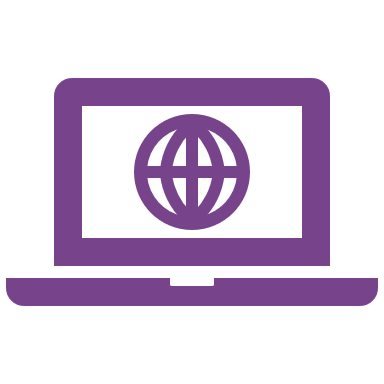 Skills and awardsConstruction of PCsAdvanced C/C++ skillsOperating systems knowledgeOutstanding CS Sophomore 2023Working knowledge of Java, Python and RustUnderstand computer networking and securityRISC-V assembly, JavaScript, CSS, and HTML5Intermediate Bash skillsClubsProjects